СОБРАНИЕ ПРЕДСТАВИТЕЛЕЙ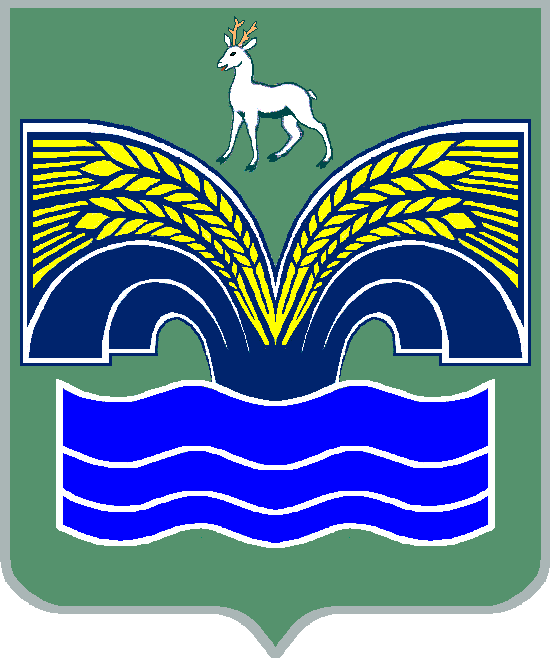 СЕЛЬСКОГО ПОСЕЛЕНИЯ СВЕТЛОЕ ПОЛЕМУНИЦИПАЛЬНОГО РАЙОНА КРАСНОЯРСКИЙСАМАРСКОЙ  ОБЛАСТИЧЕТВЕРТОГО СОЗЫВАРЕШЕНИЕот 22 октября 2020 г. № 14Об исполнении бюджета сельского поселения Светлое Поле муниципального района Красноярский Самарской области за 9 месяцев 2020 года	Рассмотрев утвержденный Постановлением Администрации сельского поселения Светлое Поле муниципального района Красноярский Самарской области от 20 октября 2020 года № 517  отчет  об исполнении  бюджета сельского поселения Светлое Поле муниципального района Красноярский Самарской области за 9 месяцев  2020 года и руководствуясь п. 4 ст. 77  Устава  сельского поселения Светлое Поле муниципального района Красноярский Самарской области, п. 5 ст. 43 Положения о бюджетном процессе сельского поселения Светлое Поле муниципального района Красноярский Самарской области, утвержденного Решением Собрания представителей сельского поселения Светлое Поле муниципального района Красноярский Самарской области  21.07.2017 года № 27, Собрание представителей сельского поселения Светлое Поле  РЕШИЛО:Отчет об исполнении бюджета сельского поселения Светлое Поле муниципального района Красноярский Самарской области за 9 месяцев 2020 года принять к сведению.Настоящее  решение вступает в силу со дня его принятия.Председатель Собрания представителейсельского поселения Светлое Полемуниципального района КрасноярскийСамарской области						            	В.Г. ЧеркашовОтчетоб исполнении бюджета сельского поселения Светлое Поле муниципальногорайона  Красноярский  Самарской области за 9 месяцев 2020 года                                                                                                                                                                                             Таблица 1	Объем поступлений доходов по основным источникам  сельского поселения Светлое ПолеТаблица 2Ведомственная структура расходов бюджета поселенияТаблица 3Источники внутреннего финансирования дефицита (профицита)  местного бюджета на 2020 годТаблица 4Сведения о численности муниципальных служащих и  работников муниципальныхучреждений, о фактических затратах на их денежное содержаниепо администрации  сельского поселения Светлое Поле за 9 месяцев 2020 годаКод бюджетной классификацииНаименование доходаПлан(руб.)Факт(руб.)000 100 00000 00 0000 000Налоговые и неналоговые доходы34 188 000,0020 825 914,56000 101 00000 00 0000 000Налоги на прибыль, доходы12 200 000,009 781 090,73000 101 02000 01 0000 110Налог на доходы физических лиц12 200 000,009 781 090,73000 103 00000 00 0000 000Налоги на товары (работы, услуги) реализуемые на территории Российской Федерации5 904 000,004 329 362,82000 103 02231 01 0000 110Доходы от уплаты акцизов на дизельное топливо, подлежащие распределению между бюджетами субъектов Российской Федерации         и местными бюджетами с          учетом установленных дифференцированных нормативов отчислений в местные бюджеты (по нормативам, установленным Федеральным законом о федеральном бюджете в целях формирования дорожных фондов субъектов Российской Федерации)2 139 000,002 018 382,62000 103 02241 01 0000 110Доходы от уплаты акцизов на моторные масла для дизельных и (или) карбюраторных (инжекторных) двигателей, подлежащие распределению между бюджетами субъектов Российской Федерации и местными бюджетами с учетом установленных дифференцированных нормативов отчислений в местные бюджеты (по нормативам, установленным Федеральным законом о федеральном бюджете в целях формирования дорожных фондов субъектов Российской Федерации)14 000,0013 934,06000 103 02251 01 0000 110Доходы от уплаты акцизов на автомобильный бензин, подлежащие распределению между бюджетами субъектов Российской Федерации и местными бюджетами с учетом установленных дифференцированных нормативов отчислений в местные бюджеты (по нормативам, установленным Федеральным законом о федеральном бюджете в целях формирования дорожных фондов субъектов Российской Федерации)4 148 000,002 691 292,05000 103 02261 01 0000 110Доходы от уплаты акцизов на прямогонный бензин, подлежащие распределению между бюджетами субъектов Российской Федерации и местными бюджетами с учетом установленных дифференцированных нормативов отчислений в местные бюджеты (по нормативам, установленным Федеральным законом о федеральном бюджете в целях формирования дорожных фондов субъектов Российской Федерации)- 397 000,00-394 245,91000 105 00000 00 0000 000Налоги на совокупный доход214 000,0051 277,14000 105 03000 01 0000 000Единый сельскохозяйственный налог214 000,0051 277,14000 106 00000 00 0000 000Налоги на имущество15 500 000,006 542 128,61000 106 01000 00 0000 110Налог на имущество физических лиц3 000 000,00559 592,47000 106 06000 00 0000 110Земельный налог12 500 000,005 982 536,14000 111 00000 00 0000 000Доходы от использования имущества, находящегося в государственной и муниципальной собственности367 000,0060 905,08000 111 05025 10 0000 120Доходы, получаемые в виде арендной платы, а также средства от продажи права  на заключение договоров аренды за земли, находящиеся в собственности сельских поселений ( за исключением земельных участков муниципальных бюджетных и автономных учреждений)-80,83000 111 05035 10 0000 120Доходы от сдачи в аренду имущества, находящегося в оперативном управлении органов управления сельских поселений и созданных ими учреждений (за исключением имущества муниципальных бюджетных и автономных учреждений)270 000,00-000 111 05075 10 0000120Доходы от сдачи в аренду имущества, составляющего казну сельских поселений (за исключением земельных участков)60 000,0043 598,98000 111 09045 10 0000 120Прочие поступления от использования имущества, находящегося в собственности сельских поселений (за исключением имущества муниципальных  бюджетных и автономных учреждений, а также имущества муниципальных унитарных предприятий, в том числе казенных)        37 000,0017 225,27000 116 00000 00 0000 00Штрафы, санкции, возмещение ущерба-57 557,82000 116 07090 10 0000 140Иные штрафы, неустойки, пени, уплаченные в соответствии с законом или договором в случае неисполнения или ненадлежащего исполнения обязательств перед муниципальным органом, (муниципальным казенным учреждением) сельского поселения-57 557,82000 117 00000 00 0000 00Прочие неналоговые доходы3 000,003 592,36000 117 05050 10 0000 180Прочие неналоговые доходы бюджетов сельских поселений3 000,003 592,36000 200 00000 00 0000 000Безвозмездные поступления47 225 743,219 658 202,16000 202 00000 00 0000 000Безвозмездные поступления от других бюджетов бюджетной системы Российской Федерации47 171 520,529 603 979,47000 202 10000 00 0000 150Дотации бюджетам бюджетной системы Российской Федерации 152 150,00152 150,00000 202 16001 10 0000 150Дотации бюджетам сельских поселений на выравнивание бюджетной обеспеченности из бюджетов муниципальных районов152 150,00152 150,00000 202 20000 00 0000 150Субсидии бюджетам бюджетной системы Российской Федерации (межбюджетные субсидии)46 556 550,529 266 679,47000 202 20041 10 0000 150Субсидии бюджетам сельских поселений на строительство, модернизацию, ремонт и содержание автомобильных дорог общего пользования, в том числе дорог в поселениях (за исключением дорог федерального значения)35 000 000,006 192 613,16000 202 25576 10 0000 150Субсидии бюджетам сельских поселений на обеспечение комплексного развития сельских территорий11 203 174,493 074 066,31000 202 29999 10 0000 150Прочие субсидии бюджетам сельских поселений353 376,03-000 202 30000 00 0000 150Субвенции бюджетам бюджетной сферы Российской Федерации 213 620,00160 230,00000 202 35118 10 0000 150Субвенции бюджетам сельских поселений на осуществление первичного воинского учёта на территориях, где отсутствуют военные комиссариаты213 620,00160 230,00000 202 40000 00 0000 150Иные межбюджетные трансферты249 200,0024 920,00000 202 40014 10 0000 150Межбюджетные трансферты, передаваемые бюджетам сельских поселений из бюджетов муниципальных районов на осуществление части полномочий по решению вопросов местного значения в соответствии с заключенными соглашениями249 200,0024 920,00000 207 00000 00 0000 000Прочие безвозмездные поступления54 222,6954 222,69000 207 05020 10 0000 150Поступления от денежных пожертвований, предоставляемых физическими лицами получателям средств бюджетов сельских поселений45 298,8245 298,82000 207 05030 10 0000 150Прочие безвозмездные поступления в бюджеты сельских поселений8 923,878 923,87Всего доходов:81 413 743,2130 484 116,72КодНаименование главного распорядителя средств бюджета поселенияРаз-делПод-раз-делЦелевая статья расходовВид рас-хо-довПлан (руб.)Факт(руб.)366Администрация сельского поселения Светлое Поле366Общегосударственные вопросы010013 511 500,007 113 362,53366Функционирование высшего должностного лица субъекта Российской Федерации и муниципального образования01021 300 000,00657 680,22366Непрограммное направление расходов бюджета поселения010298000000001 300 000,00657 680,22366Расходы на обеспечение выполнения функций органами местного самоуправления010298000110001 300 000,00657 680,22366Расходы на выплату персоналу государственных (муниципальных) органов010298000110001201 300 000,00657 680,22366Функционирование Правительства Российской Федерации, высших исполнительных органов государственной власти субъектов Российской Федерации, местных администраций010411 096 000,005 544 682,31366Непрограммное направление расходов бюджета поселения0104980000000011 096 000,005 544 682,31366Расходы на обеспечение выполнения функций органами местного самоуправления0104980001100011 055 000,005 513 932,31366Расходы на выплату персоналу государственных (муниципальных) органов010498000110001206 300 000,004 648 750,47366Иные закупки товаров, работ и услуг для обеспечения государственных (муниципальных нужд) 01049800011000240   4 740 000,00859 124,84366Уплата налогов, сборов и иных платежей0104980001100085015 000,006 057,00366Иные межбюджетные трансферты0104980007000054041 000,0030 750,00366Обеспечение деятельности финансовых, налоговых и таможенных органов и органов финансового (финансово-бюджетного) надзора0106171 000,00128 250,00366Непрограммное направление расходов бюджета поселения01069800000000171 000,00128 250,00366Предоставление межбюджетных трансфертов, а также расходование средств резервных фондов01069800070000171 000,00128 250,00366Иные межбюджетные трансферты01069800070000540171 000,00128 250,00366Обеспечение проведения выборов и референдумов0107445 000,00445 000,00366Непрограммное направление расходов бюджета поселения01079800000000445 000,00445 000,00366Иные межбюджетные ассигнования01079800090000800445 000,00445 000,00366Резервные фонды011150 000,00-366Непрограммное направление расходов бюджета поселения0111980000000050 000,00-366Резервные средства0111980007900087050 000,00-366Другие общегосударственные вопросы0113449 500,00337 750,00366Непрограммное направление расходов бюджета поселения01139800000000449 500,00337 750,00366Закупка товаров, работ и услуг для муниципальных нужд 0112980002000014 500,0011 500,00366Иные закупки товаров, работ и услуг для обеспечения государственных (муниципальных) нужд 0113980002000024014 500,0011 500,00366Предоставление межбюджетных трансфертов, а также расходование средств резервных фондов01139800070000435 000,00326 250,00366Иные межбюджетные трансферты01139800070000540435 000,00326 250,00366Национальная оборона0200213 620,00140 429,79366Мобилизационная и вневойсковая подготовка0203213 620,00140 429,79366Непрограммное направление расходов бюджета поселения02039800000000213 620,00140 429,79366Осуществление полномочий по первичному воинскому учёту на территориях, где отсутствуют военные комиссариаты02039800050000213 620,00140 429,79366Расходы на выплату персоналу государственных (муниципальных) органов02039800050000120206 692,50137 449,79366Иные закупки товаров, работ и услуг для обеспечения государственных (муниципальных нужд) 020398000500002406 927,502 980,00366Национальная безопасность и правоохранительная деятельность03001 110 200,00734 794,07366Обеспечение пожарной безопасности03101 110 200,00734 794,07366Непрограммное направление расходов бюджета поселения031098000000001 110 200,00734 794,07366Закупка товаров, работ и услуг для муниципальных нужд031098000200001 040 200,00687 359,48366Иные закупки товаров, работ и услуг для обеспечения государственных (муниципальных нужд) 031098000200002401 040 200,00687 359,48366Субсидии некоммерческих организаций (за исключением государственных (муниципальных) учреждений)0310980006000063070 000,0047 434,59366Национальная экономика040041 153 200,0010 960 185,27366Сельское хозяйство и рыболовство0405249 200,0024 920,00366Непрограммное направление расходов бюджета поселения04059800000000249 200,0024 920,00366Иные закупки товаров, работ и услуг для обеспечения государственных (муниципальных нужд) 040598000S000240249 200,0024 920,00366Дорожное хозяйство (дорожные фонды)040940 904 000,0010 935 265,27366Муниципальная программа «Модернизация и развитие автомобильных дорог общего пользования местного значения в сельском поселении Светлое Поле муниципального района Красноярский Самарской области0409010000000040 904 000,0010 935 265,27366Иные закупки товаров, работ и услуг для обеспечения государственных (муниципальных нужд) 040901000200002405 226 120,004 622 490,39366Иные закупки товаров, работ и услуг для обеспечения государственных (муниципальных нужд) 040901000S000054035 677 880,006 312 774,88366Жилищно-коммунальное хозяйство050022 838 923,2112 365 179,93366Жилищное хозяйство050180 000,0060 222,56366Непрограммное направление расходов бюджета поселения0501980000000080 000,0060 222,56366Закупка товаров, работ и услуг для муниципальных нужд0501980002000080 000,0060 222,56366Уплата налогов, сборов и иных платежей0501980002000085080 000,0060 222,56366Благоустройство050322 758 923,2112 304 957,37366Непрограммное направление  расходов бюджета поселения0503980000000022 758 923,2112 304 957,37366Закупка товаров, работ и услуг для муниципальных нужд050398000200009 886 527,098 852 738,66366Иные закупки товаров, работ и услуг для обеспечения государственных (муниципальных нужд) 050398000200002409 886 527,098 852 738,66366Иные межбюджетные трансферты05 039800070000540150 000,0038 994,27366Иные направления расходов05039800090000122 000,0080 092,00366Исполнение судебных актов0503980009000083060 000,0060 000,00366Уплата налогов, сборов и иных платежей0503980009000085062 000,0020 092,00366Иные межбюджетные трансферты050398000L000054010 366 088,002 844 379,83366Иные закупки товаров, работ и услуг для обеспечения государственных (муниципальных нужд) 050398000S0000240452 988,12-366Иные межбюджетные трансферты050398000S00005401 781 320,00488 752,61366Образование0700150 000,0013 000,00366Молодежная политика0707150 000,0013 000,00366Непрограммное направление  расходов бюджета поселения07079800000000150 000,0013 000,00366Закупка товаров, работ и услуг для муниципальных нужд07079800020000150 000,0013 000,00 366Иные закупки товаров, работ и услуг для обеспечения государственных (муниципальных нужд) 07079800020000240150 000,0013 000,00366Культура, кинематография08004 521 300,003 390 975,00366Культура08014 521 300,003 390 975,00366Непрограммное направление  расходов бюджета поселения080198000000004 521 300,003 390 975,00366Иные межбюджетные трансферты080198000700005404 521 300,003 390 975,00366Социальная политика1000690 000,00556 022,16366Пенсионное обеспечение1001500 000,00417 643,00366Непрограммное направление расходов бюджета поселения10019800000000500 000,00417 643,00366Публичные нормативные социальные выплаты гражданам10019800080000310500 000,00417 643,00366Охрана семьи и детства1004190 000,00138 379,16366Непрограммное направление  расходов бюджета поселения10049800000000190 000,00138 379,16366Закупка товаров, работ и услуг для муниципальных нужд10049800020000190 000,00138 379,16366Иные закупки товаров, работ и услуг для обеспечения государственных (муниципальных нужд) 10049800020000240190 000,00138 379,16366Физическая культура и спорт11002 200 000,001 413 082,47366Массовый спорт11022 200 000,001 413 082,47366Непрограммное направление  расходов бюджета поселения110298000000002 200 000,001 413 082,47366Иные закупки товаров, работ и услуг для обеспечения государственных (муниципальных нужд) 110298000200002402 200 000,001 413 082,47366Средства массовой информации1200109 500,0082 125,00366Периодическая печать и издательства1202109 500,0082 125,00366Непрограммное направление  расходов бюджета поселения12029800000000109 500,0082 125,00366Иные межбюджетные трансферты12029800070000540109 500,0082 125,00366Итого:86 498 243,2136 769 156,22Код глав ного администратораКод источника финансированияНаименование кода группы, подгруппы, статьи, вида источника финансирования дефицита бюджета, кода классификации операций сектора  муниципального управления, относящихся к источникам финансирования дефицита (профицита) местного бюджетаПлан(руб.)Факт(руб.)36601000000000000000Источники внутреннего финансирования дефицитов (профицита) бюджетов, всего5 084 500,006 285 039,5036601050000000000000Изменение остатков средств на счетах по учету средств бюджетов5 084 500,006 285 039,5036601050000000000500Увеличение остатков средств бюджетов-81 413 743,21 -30 484 116,7236601050200000000500Увеличение прочих остатков средств бюджетов-81 413 743,21-30 484 116,7236601050201000000510Увеличение прочих остатков денежных средств бюджетов-81 413 743,21-30 484 116,7236601050201100000510Увеличение прочих остатков денежных средств бюджетов  сельских поселений-81 413 743,21-30 484 116,7236601050000000000600Уменьшение остатков средств бюджетов86 498 243,2136 769 156,2236601050200000000600Уменьшение прочих остатков средств бюджетов86 498 243,2136 769 156,2236601050201000000610Уменьшение прочих остатков денежных средств бюджетов86 498 243,2136 769 156,2236601050201100000610Уменьшение прочих остатков денежных средств  бюджетов  сельских поселений86 498 243,2136 769 156,22Количество единиц    муниципальных  служащихСумма расходов  (тыс. руб.)                                 83 878,0